      LOYOLA COLLEGE (AUTONOMOUS), CHENNAI – 600 034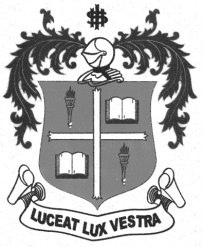     M.Sc. DEGREE EXAMINATION - ZOOLOGYTHIRD SEMESTER – APRIL 2011ZO 3809/3806 - ENVIRONMENTAL MANAGEMENT               Date : 08-04-2011 	Dept. No. 	  Max. : 100 Marks    Time : 1:00 - 4:00                                              PART – AANSWER ALL THE QUESTIONS   						       10x2=20Comment on natural resources.What is Red data book?What is remote sensing?What is the need for desalination?Comment on Basel convention.What is biosensor?Comment on Chipko movement.Explain Climate change.What is silent valley? Comment on its importance.How Mathura and Taj Mahal are important in relation to environmental protection.PART – BANSWER FOUR OF THE FOLLOWING 					       4x10=40Give an account of the impact of ecotourism.Explain the need for Environmental monitoring.Elaborate the need and the relevance of Environmental impact assessment.Discuss the impact of nuclear radiations.Environmental ethics is the need of the hour.  Justify.Discuss the role of Green peace movement in the protection of environment.PART – CANSWER ANY TWO OF THE FOLLOWING 					       2x20=40Write an esay on the Natural disaster management.Explain in detail the management of Biomedical waste.Discuss in detail the management of genetically modified organism.Explain the importance of Biosensor in the monitoring of our Environment.********